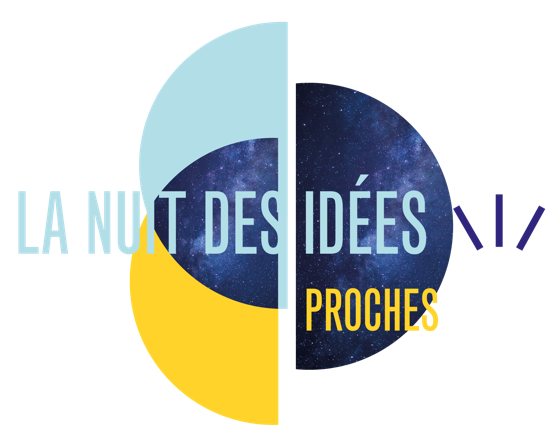 La Nuit des idées :4ème édition au Québec28 janvier 2021Montréal, le 8 janvier 2021 – Pour diffusion immédiatePour sa quatrième édition au Québec, La Nuit des idées revient le 28 janvier 2021 sur le thème « Proches », à l’initiative du Consulat général de France à Québec.  Cet événement qui encourage, partout dans le monde, (plus de 90 pays participants en 2020) l’échange et la réflexion collective mondiale, sera cette année en raison de la pandémie, entièrement virtuel.Il nous fait tout de même voyager à travers toute la province, de Chicoutimi à Sherbrooke en passant par Québec, Lévis, Trois-Rivières et Montréal. La Nuit des idées rassemble de nombreuses personnalités françaises et québécoises et vous propose une programmation riche et diverse : retrouvez les réflexions et les débats de nos intervenants ainsi que des performances artistiques, une impro BD entre bédéistes des deux côtés de l’Atlantique ou encore un concert en direct sur vos écrans. Proches :Ce thème au cœur de la Nuit des idées 2021 permet une grande diversité de réflexions qui seront explorées tout au long de l’événement. Il pose la question de nos rapports individuels et collectifs à l’espace, des nouvelles solidarités que la crise de nos modèles économiques et sociaux appelle à construire mais il interroge aussi la place prise par le numérique dans nos sociétés en ces temps où les rassemblements sont impossibles. Afin d’explorer les multiples avenues soulevées par ce thème, le Consulat général de France à Québec et ses partenaires ont invité des personnalités inspirantes, audacieuses et engagées comme Alain Damasio, Rima Elkouri ou encore Bernard Pourrière.Un événement 100% virtuel Toutes les activités de la Nuit des idées seront à retrouver le 28 janvier 2021 sur la page Facebook du Consulat général de France à Québec ainsi que sur l’événement Facebook « La Nuit des idées au Québec – 2021 ». Paris :Coup d’envoi entre la France et le QuébecLe Consul général de France à Québec, Frédéric Sanchez, et la déléguée générale de la Délégation générale du Québec à Paris, Michelle Boisvert, donnent le coup d’envoi à cette Nuit des idées 2021 qui sera pour la première fois en partie transatlantique grâce au format numérique. En partenariat avec Lyon BD et Québec BD, bédéistes français et québécois s’affrontent en dessin et en direct sur le thème « Proches » et interagissent avec le public pour orienter cette improvisation BD. Contact presse : Trois rivières :« Je est ailleurs, le centre est ici »La Galerie R3 et le Groupe URAV (UQTR) proposent une Nuit des idées répartie en deux sessions durant lesquelles s'alternent conférences, débats et prestations musicales et vidéos dans le cadre de l’exposition de l’artiste français Bernard Pourrière. Lors de ces séquences, vous pouvez retrouver Nicolas Bourriaud, critique d’art, Derrick de Kerckhove, théoricien des médias, Hervé Fischer, artiste, Pierre Ouellet, auteur, Christine Palmieri, artiste et critique d’art ainsi que Slobodan Radosavljevic, artiste et enseignant.Contact presse : Marion Vallerand : marion.vallerand@uqtr.ca Montréal :« L’humanité dans la proximité »La Galerie de l’UQAM revient cette année avec trois duos de femmes engagées où les notions d’humanité, de communauté et de proximité s’entrecroisent. Rima Elkouri, journaliste, Kapwani Kiwanga, artiste (Prix Marcel-Duchamp 2020), et les commissaires Gaëtane Verna, Véronique Leblanc et Sonia Recasens explorent certains angles de réalités aussi diverses que l’expérience de l’exil et de l’immigration, de l’altérité et de la solidarité, de l’inclusion et de l’exclusion. Sont présentées également les œuvres vidéo de Leila Zelli et d’Isabelle Kanapé.Contact presse : Julie Meunier, Conseillère en relations presse meunier.julie@uqam.caQuébec-Lévis :« La distance comme moteur de création »La Maison de la littérature de Québec explore la thématique Proches avec l’auteur Alain Damasio (Grand Prix de l’imaginaire 2020) lors d’un grand entretien avec la librairie Les Bouquinistes de Chicoutimi. Lors d’une table-ronde virtuelle, l'auteur Alain Mabanckou et les autrices Marie-Ève Lacasse et Michèle Ouimet échangeront sur la façon dont l’expatriation influence leur démarche d'écriture, leur œuvre et leur rapport à l'identité. Des capsules Cocons avec les autrices Anne-Marie Desmeules et Naomi Fontaine, et l'auteur Jean Sioui viendront rythmer les discussions – réalisées en collaboration avec la Maison natale de Louis-Fréchette.Contact presse : Julie Veillet julie.veillet@institutcanadien.qc.ca Chicoutimi :« Repenser l’altérité & les structures sociales »Le centre d’artistes le LOBE de Chicoutimi présente une table-ronde avec Marcelle Dubé, professeure en sciences humaines, Eruoma Awashish, artiste visuelle Atikamewk, Normand Baillargeon, philosophe et Yves-Marie Abraham, professeur et penseur de la décroissance. Un concert de Sheenah Ko, en direct du Centre d’Expérimentation Musicale, clôturera la soirée.Contact presse : Ysé Raoux, Responsable des communications info@lelobe.com Sherbrooke :Quand artistes et scientifiques se rapprochentLe centre d’artistes Sporobole, le théâtre des Petites Lanternes et l’université de Sherbrooke présentent conjointement deux capsules pour repenser la proximité entre art et science, deux matières que l’on oppose de prime abord. La première expose Axauralité, projet de recherche-création de Georges Roussel, Ana Dall'Ara Majek, et Philippe-Aubert Gauthier portant sur le principe d'écoute augmentée, par les moyens matériels des cristaux acoustiques. Ensuite, sera diffusée L’âme de Monarques, une capsule où les danseurs Simon Durocher, Elise Legrand et le chorégraphe français Thierry Niang échangent sur la manière d’exprimer le choc post-traumatique par la danse. Le public est ensuite invité à débattre virtuellement lors d’une Party de cuisine des geeks et artistes : chicanes, chamailles et amour.Contact presse : Catherine Boudin numerique.artsante@petiteslanternes.org Les partenaires de la Nuit des Idées 2021 Délégation générale du Québec à Paris Groupe URAV et la Galerie R3Galerie de l’UQAMMaison de la Littérature Maison natale de Louis Fréchette Le LobeCentre d’expérimentation musicale SporoboleThéâtre des Petites Lanternes Université de SherbrookeLe programme détaillé et les horaires sont disponibles en annexe de ce communiqué de presse et sur le site internet du Consulat Général de France à Québec.À propos de La Nuit des idées Initiée par l’Institut français, La Nuit des idées a lieu une fois par an, à la même date sur les cinq continents, ralliant ainsi des milliers de personnes pour une nuit de débats internationale, interdisciplinaire et intergénérationnelle autour d’une thématique commune. L’an dernier, la Nuit des idées réunissait en France et dans 90 pays de nombreux lieux de culture et de savoir pour une soirée autour du thème « Être vivant» : universités et grandes écoles, musées et centres d'art, établissements culturels, médias, bibliothèques, associations, ouvraient leurs portes au public convié à rencontrer plus d'un millier d'intervenants de tous horizons. Des îles Fidji à Vancouver, d’Helsinki à Johannesburg, plus de 200 000 personnes se sont retrouvées pour fêter la pensée.« La Nuit des idées permet de promouvoir une certaine vision du monde fondée sur le dialogue, sur la libre circulation des savoirs, sur le désir d’unir les bonnes volontés pour construire notre avenir commun » Jean-Yves Le Drian, le ministre de l’Europe et des Affaires étrangères La Nuit des Idées en ligne : lanuitdesidees.com / Twitter / Facebook #LaNuitdesideesÀ propos du Consulat général de France à QuébecLe Consulat général de France à Québec pilote et gère la relation entre la France et le Québec, en premier lieu les riches échanges politiques et économiques et, plus largement, un dialogue constant entre dirigeants et sociétés civiles sur les problématiques contemporaines. À travers son action culturelle, le Consulat général de France à Québec conseille, conçoit, développe et promeut des projets artistiques et culturels franco-québécois plus particulièrement en lien avec la jeunesse, le  numérique et l’innovation. A propos de la Délégation générale du Québec à ParisÀ propos du groupe URAV et de la Galerie R3 de l’UQTRLe   Groupe URAV   est   un regroupement de chercheurs et enseignants en art contemporain. La Galerie d'art R3 est un lieu de diffusion de l’art actuel innovant. Situés à l'Université du Québec à Trois-Rivières, ils collaborent occasionnellement afin d’organiser divers évènements artistiques.A propos de la Galerie de l’UQAMLa Galerie de l’UQAM est une galerie universitaire dédiée à l’art contemporain. Engagée dans la recherche et la production de connaissances, l’institution diffuse le savoir qu’elle génère au moyen d’expositions, de programmes publics et de publications diversifiées. Elle produit et présente des expositions d’art contemporain québécois, canadien et international, la plupart réalisées par des commissaires reconnus. La Galerie a également pour mandat la conservation, la gestion et la diffusion de la Collection d’œuvres d’art de l’UQAM.À propos de la Maison de la Littérature et de la Maison Natale de Louis FréchetteComposante majeure de la Bibliothèque de Québec, la Maison de la littérature est un concept unique en Amérique du Nord : un lieu de création, d’animation et de diffusion voué à la littérature et à l’écriture. Située à Lévis, la Maison natale de Louis Fréchette a pour mission de promouvoir et de rendre accessible la culture par des activités de diffusion littéraire et culturelle.A propose du LOBE et du Centre d’expérimentation musicale Situé à Chicoutimi, le centre d’artistes le LOBE soutient l’accueil d’artistes et la diffusion de projets d’art actuel réalisés en résidence, il s’engage également à promouvoir les pratiques événementielles ainsi que le développement du savoir. Le Centre d’Expérimentation Musicale s’est donné comme mission le développement du milieu des musiques nouvelles et émergentes au Saguenay, par la formation, la création, la production et la diffusion.A propos de Sporobole, du Théâtre des Petites Lanternes et de l’Université de SherbrookeSporobole est un centre d’artistes qui catalyse la recherche et la création artistique par la rencontre des pratiques et des champs de connaissances à l’ère du numérique.  Le Théâtre des Petites Lanternes met en scène un travail de création inclusif d’une participation citoyenne depuis 22 ans, sur le plan régional, national ou international. L’Université de Sherbrooke se consacre à la formation ouverte, à la promotion du savoir critique et à la quête de nouvelles connaissances par l’enseignement, la recherche, la création et l’engagement social.30 -Renseignements, accréditations et demandes d’entrevues :Consulat général de France à QuébecNathalie Simon-Clerc, chargée de communication : nathalie.simon-clerc@diplomatie.gouv.frTéléphone : (+1) 418 266-2528 – Cellulaire : (+1) 418 951-7777Gaëtan Pellan, Attaché culturel : gaetan.pellan@diplomatie.gouv.fr Sabine Trégouët, Chargée de mission Culture : sabine.tregouet@diplomatie.gouv.frProgramme détaillé – Jeudi 28 janvier 2021 09:45 : Ouverture officielle – Paris / Québec Prise de parole de Madame Boisvert, déléguée générale du Québec à Paris et Monsieur Sanchez, Consul général de France à Québec 10:00 : Je est ailleurs, le centre est ici – Trois-Rivières Lien vers le site 12:15 : L’humanité dans la proximité - Montréal Lien vers le site14:00 : Improvisation BD France-Québec – en direct Lien vers le site15:00 : Je est ailleurs, le centre est ici – Trois-Rivières Lien vers le site17:00 : La distance comme moteur de création - Québec Lien vers le site17:45 : Repenser l’altérité – ChicoutimiLien vers le site18:45 : Grand Entretien avec Alain Damasio – Québec et ChicoutimiLien vers le site19:30 : Cocons – QuébecLien vers le site19:45 : Auxauralité et L’âme de Monarques – Sherbrooke Lien vers le site20:20 : Le Party de cuisine des geeks et artistes – Sherbrooke Lien vers le site21:15 : Concert de Sheenah Ko – Chicoutimi en direct Lien vers le site22:15 : Reprise de vues – Paris – sous réserve Lien vers le site